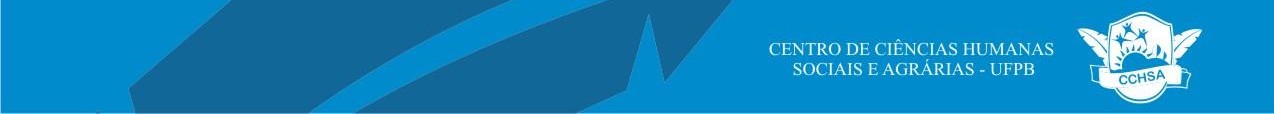 RELATÓRIO FINAL DO ORIENTADOR (Modelo)Eu, Nome do Orientador, orientador do trabalho final do discente Nome do Mestrando matrícula nº. 123456789, do Programa de Pós-Graduação em Ciências Agrárias (Agroecologia), área de concentração em Colocar a Área de Concentração em que o Trabalho foi Desenvolvido, da Universidade Federal da Paraíba, após exame da vida acadêmica do mencionado estudante, tenho a relatar:A integralização do curso foi feita em 24 meses, portanto no prazo estabelecido pela Legislação vigente da UFPB.Quanto ao desempenho acadêmico, constata-se que o mestrando cursou 24 créditos da estrutura curricular a que está submetido e foi aprovado no exame de verificação da capacidade de leitura em Inglês no período 201X.X. Já na apresentação da dissertação, intitulada: “Título da Dissertação”, realizada no dia XX de mês de defesa de 20XX, às XXh00, no local de defesa do Centro de Ciências Humanas, Sociais e Agrárias da UFPB. O mestrando Nome do Mestrando, obteve o conceito “Aprovado”, tendo a banca examinadora, sido formada pelos doutores:Dr. Nome do Orientador (DEPARTAMENTO/CENTRO/INSTITUIÇÃO)Dr. Nome do primeiro avaliador (DEPARTAMENTO/CENTRO/INSTITUIÇÃO)Dr. Nome do segundo avaliador - externo (DEPARTAMENTO/CENTRO/INSTITUIÇÃO)Diante do exposto, considero que Nome do Mestrando, dentro do prazo regimental, satisfaz todas as exigências do Regimento Geral da UFPB, do Regulamento Geral dos Programas de Pós- Graduação Stricto Sensu da UFPB e do Regulamento do Programa, está apto a obter o grau de Mestre em Ciências Agrárias (Agroecologia) a ser conferido pela Universidade Federal da Paraíba.Bananeiras, dia de mês de 20XX.Orientador do Trabalho FinalPrograma de Pós-Graduação em Ciências Agrárias (Agroecologia) – PPGCAGCentro de Ciências Humanas Sociais e Agrárias, Campus Universitário/UFPB – Cidade Universitária Credenciado pela Portaria CNE/MEC n.º 1.324 de 08/11/12, publicado no DOU em 09/11/2012, sec1, p. 9.CEP: 58.220-000, Bananeiras/PB Tel. (83) 3367-5576 e-mail: ppgcag@cchsa.ufpb..br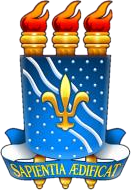 UNIVERSIDADE FEDERAL DA PARAÍBA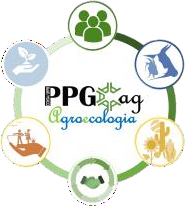 CENTRO DE CIÊNCIAS HUMANAS, SOCIAIS E AGRÁRIASCAMPUS III – BANANEIRAS/PBPROGRAMA DE PÓS-GRADUAÇÃO EM CIÊNCIAS AGRÁRIAS (AGROECOLOGIA)